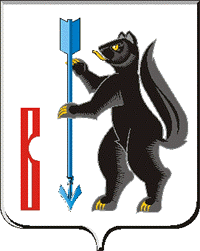 ГЛАВАГОРОДСКОГО ОКРУГА ВЕРХОТУРСКИЙП О С Т А Н О В Л Е Н И Еот 06.05.2013г. № 22 г. Верхотурье  Об организации «телефона доверия» по вопросам профилактики и противодействия коррупции на территории городского округа ВерхотурскийВ целях реализации Федерального закона от 25 декабря 2008 г. № 273-ФЗ «О противодействии коррупции", Федерального закона от 02 марта 2007г.  №25-ФЗ «О муниципальной службе в Российской Федерации», Областного закона от 20 февраля 2009 года N 2-ОЗ «О противодействии коррупции в Свердловской области», Плана противодействия коррупции в городском округе Верхотурский на 2013 год, утвержденного Постановлением Главы городского округа Верхотурский от 28.01.2013г. №4 «О создании комиссии по противодействию коррупции на территории городского округа Верхотурский», а также для создания условий выявления фактов коррупционных проявлений, пресечения преступлений с использованием служебного положения должностными лицами, вовлечения гражданского общества в реализацию антикоррупционной политики на территории городского округа Верхотурский, руководствуясь статьей 25 Устава городского округа Верхотурский,ПОСТАНОВЛЯЮ:1.Утвердить:1) Положение по организации телефона доверия по вопросам профилактики и противодействия коррупции на территории городского округа Верхотурский (прилагается).   2. Опубликовать настоящее Постановление в газете «Верхотурская неделя» и разместить на официальном сайте городского округа Верхотурский.   3. Контроль за исполнением настоящего Постановления оставляю за собой.Глава городского округа Верхотурский                                              А.Г. ЛихановУтверждено:Постановлением Главы городского округа Верхотурскийот «6» мая 2013г № 22ПОЛОЖЕНИЕПО ОРГАНИЗАЦИИ ТЕЛЕФОНА ДОВЕРИЯ ПО ВОПРОСАМПРОФИЛАКТИКИ И ПРОТИВОДЕЙСТВИЯ КОРРУПЦИИ НА ТЕРРИТОРИИ ГОРОДСКОГО ОКРУГА ВЕРХОТУРСКИЙГлава 1. ОБЩИЕ ПОЛОЖЕНИЯ1.1. Телефон доверия создан в целях осуществления взаимодействия с гражданами и представителями организаций по вопросам профилактики и противодействия коррупции в деятельности органов местного самоуправления.       1.2. По телефону доверия принимается следующая информация (сообщения):- о фактах коррупции, вымогательства, волокиты со стороны муниципальных служащих, нарушения ими требований к служебному поведению, а также совершения иных деяний, содержащих признаки злоупотребления служебным положением;- о фактах коррупции, вымогательства со стороны руководителей органов местного самоуправления и муниципальных служащих, ущемления ими прав и законных интересов граждан городского округа Верхотурский.1.3. Анонимные сообщения не рассматриваются.Глава 2. ОРГАНИЗАЦИЯ РАБОТЫ2.1. Для работы телефона доверия выделяется линия телефонной связи с городским абонентским номером (34389) 2-26-94.Программно-аппаратный комплекс, размещенный в здании Администрации городского округа Верхотурский по адресу: город Верхотурье, улица Советская, 4, кабинет организационно- правового отдела Думы городского округа Верхотурский, обеспечивающий работу телефона доверия, должен иметь следующие функциональные возможности:-соединение позвонившего лица со специалистом, ответственным за прием сообщений по телефону доверия, или работа в режиме автоответчика;-автоматическое определение номера вызывающего абонента;-осуществление записи сообщения и его сохранение на цифровом носителе.2.2. Прием, обобщение и анализ телефонных сообщений, поступающих на телефон доверия, возлагается на ведущего специалиста Думы городского округа Верхотурский (далее - ведущий специалист).2.3.В рамках организации работы телефона доверия ведущий специалист:а) осуществляют прием сообщений граждан, поступающих по телефону доверия, а также информируют граждан о порядке рассмотрения обращений;б) в случае, если информация не относится к сфере ведения Главы городского округа Верхотурский, Администрации городского округа Верхотурский, отраслевых (функциональных) органов местного самоуправления или проблематике, переадресовывает граждан в другие органы государственной власти по принадлежности;        в) оперативно обрабатывает информацию, поступившую по телефону доверия, в том числе во внерабочее время по автоответчику, фиксирует в журнале приема информации по телефону доверия для мониторинга и реагирования на факты коррупции на территории городского округа Верхотурский, текст обращения, обеспечивает контроль исполнения документов в органах местного самоуправления, для последующего рассмотрения в порядке, установленном административным регламентом по своевременному и полному рассмотрению устных и (или) письменных обращений граждан, принятие по ним решений и направление ответов в установленный законодательством Российской Федерации срок;г) ведет учет и регистрацию обращений, которые фиксируются в журнале приема информации по телефону доверия, где указываются:-порядковый номер поступившего сообщения;-дата регистрации, фамилия, инициалы сотрудника, принявшего сообщение;-фамилия, имя, отчество гражданина или наименование организации (или указание на анонимность сообщения);-краткое содержание сообщения;-результаты принятия сообщения (кому направлено для дальнейшего рассмотрения и будет ли представлен письменный ответ и т.д.).д) анализирует и обобщает обращения граждан по телефону доверия с целью информирования Главы городского округа Верхотурский о количестве и характере обращений.2.4. Примерный текст сообщения, который должен в автоматическом режиме воспроизводиться при соединении с абонентом: "Вы позвонили по телефону доверия. Ваш звонок очень важен для нас. Пожалуйста, назовите свои имя, фамилию, отчество, место работы и должность. Для направления Вам ответа по существу Вашей информации сообщите почтовый адрес. Конфиденциальность Вашего сообщения гарантируется. Передайте Ваше сообщение, которое по возможности не должно превышать пяти минут".2.5. Информация о функционировании телефона доверия, целях его организации, правилах приема обращений размещается на официальном интернет-сайте городского округа Верхотурский.Прием обращений граждан по телефону доверия осуществляется:ежедневно, кроме выходных и праздничных дней, по следующему графику:с понедельника по четверг - с 9.00 до 17.30 часов (время местное);во внерабочее время - в автоматическом режиме приема сообщений;обращения могут быть изложены или продублированы в письменном виде и направлены по электронной почте: adm-verchotury@mail.ru.2.6. Ведущий специалист, несет персональную ответственность за соблюдение конфиденциальности полученных по телефону доверия сведений в соответствии с законодательством Российской Федерации.